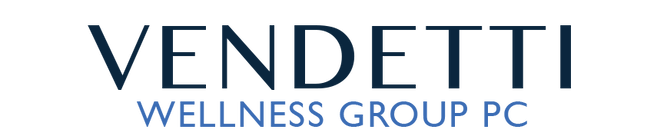 Welcome and thank you for choosing Vendetti Wellness Group. We recognize that you have many choices and we look forward to supporting you. Office Information:Location:   We are located in a brown brick building with a Hayden Rowe Business Center sign in the front of the building.  Parking & Main Entrance:The entrance to VWG is located in the rear of the building.  Upon arrival you will find plenty free on-site parking.  Upon entering the building, please follow the staircase down.  Our office suite and waiting room is located at the bottom of the stairwell, immediately to your right.  Please enter, take a seat and your Provider will greet you for your scheduled appointment time.   Initial Appointment:Please bring with you the following:* Intake paperwork (Can be found on our website)*Your primary insurance card, and secondary insurance card if applicable.*Payment for services which is due at the time of the visit.Your initial appointment will be between 45-60 minutes long.  During the first appointment, you and your Provider will review the intake forms, answer any questions you may have and gather information while exploring your current challenges/reasons for seeking treatment.  You and your Provider will start to plan a path forward to best meet your needs.Benefit and Payment Information:Depending on your plan, you will most likely have a co-payment or deductible payment for your visits.Vendetti Wellness Group accepts cash, checks, credit cards and health savings accounts.We thank you and look forward to meeting you! 